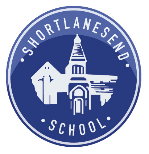 Class/Year Group:    4    Years 4 & 5                                                                                          Week Beginning:    23.11.2020Class/Year Group:    4    Years 4 & 5                                                                                          Week Beginning:    23.11.2020Reading Spelling Monday- WT -    EXP-         GD-  ERIC, whole class read  Monday- spelling test Look, cover, say, write, check YR 4- Autumn WK 10YR 5- Autumn WK 10Tuesday- RA WT- EXP- GD- ERIC, whole class readTuesday- RWI Look, cover, say, write, check YR 4- Autumn WK 10YR 5- Autumn WK 10Wednesday- WT- EXP- GD- ERIC, whole class readWednesday – RWI Look, cover, say, write, check YR 4- Autumn WK 10YR 5- Autumn WK 10Thursday- L.O. I am learning to ask questions to improve my understanding of a text.WT- EXP- GD- differentiated sheet ERIC, whole class readThursday- RWI Look, cover, say, write, check YR 4- Autumn WK 10YR 5- Autumn WK 10Friday-  WT- EXP- GD-ERIC, whole class readFriday- RWI Look, cover, say, write, check YR 4- Autumn WK 10YR 5- Autumn WK 10WritingFocus:  Story writing innovation The lighthouseMaths – place valueIntervention- adding/ subtracting lengthsChn:Monday –SpaG A  spelling test L.O. I am learning to discuss words and phrases that capture the reader’s interest and imagination.WT- EXP- GD-MondayQuick 5 MAL.O. I am learning to measure perimeter ®  WT- EXP- YR5 –TBCTuesday-  SPaG AM challange Nelson HWL.O. I am learning to participate in role play.WT- EXP- GD-TuesdayQuick 5L.O. I am learning to measure perimeter on a grid.  WT-EXP- GD-reasoning YR5- TBCWednesday- WAWT- EXP- GD- Wednesday Quick 5L.O. I am learning to measure the perimeter of a rectangle.WT- EXP-GD- reasoningYR5- METhursday- Nelson HW L.O. I am learning to consider and evaluate different viewpoints.WT- EXP- GD-ThursdayQuick 5L.O. I am learning to measure the perimeter of rectilinear shapes.WT-  EXP- GD- reasoningYR5- MEFriday- L.O. I am learning to note and develop initial ideas.WT- EXP- GD- Friday- Quick 5 L.O. White rose hot assessment YR 4 length and perimeter.  Foundation subjectsHistory/Geography: L.O. I am learning to describe and understand key aspects of physical geography, including climate zones.Art: Doodle Thursday. DT: L.O. Music:  Christmas song practise PE: Go Active Tag RugbyRE: What is the Trinity? (Christmas)STEM Learning Opportunities: N/AScience: L.O. I am learning about vitamins and minerals.PSHESCARF – My friends and me!Additional learning resources parents may wish to engage withNotes: 